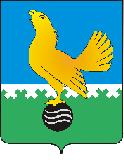 МУНИЦИПАЛЬНОЕ ОБРАЗОВАНИЕгородской округ Пыть-ЯхХанты-Мансийского автономного округа-ЮгрыАДМИНИСТРАЦИЯ ГОРОДАР А С П О Р Я Ж Е Н И ЕОт 11.01.2023									№ 37-ра Об утверждении на 2023 год плана мероприятий по реализации межведомственного культурно-образовательного проекта «Культура для школьников» на территории города Пыть-Яха Во исполнение протокола совещания по вопросу реализации межведомственного культурно-образовательного проекта «Культура для школьников» в Ханты-Мансийском автономном округе – Югре от 18.03.2022, в целях популяризации культурного наследия Российской Федерации среди подрастающего поколения, а также реализации решения совместного заседания коллегий Министерства культуры Российской Федерации и Министерства просвещения Российской Федерации от 23.12.2020 № 8/СК-9/06 «О реализации проекта «Культура для школьников», руководствуясь соглашением о взаимодействии между управлением по культуре и спорту администрации города Пыть-Яха и управлением по образованию администрации города Пыть-Яха по реализации межведомственного культурно-образовательного проекта «Культура для школьников» от 31.03.2022:Утвердить:План мероприятий по реализации межведомственного культурно-образовательного проекта «Культура для школьников» на территории города Пыть-Яха с учетом блоков культурно-образовательного проекта и событийного календаря Ханты-Мансийского автономного округа – Югры, содержащий планы мероприятий для «Культпоходов» и «Культурных клубов», «Цифровой культуры» (далее – План), согласно приложению №1.Медиаплан по информационному сопровождению межведомственного культурно-образовательного проекта «Культура для школьников» согласно приложению № 2.Систему поощрений и бонусов для активных участников – обучающихся общеобразовательных учреждений: - выдача сертификатов на посещение веревочного парка «Нёхэс лэк» (муниципальное автономное учреждение культуры «Культурный центр: библиотека-музей»);- выдача сертификатов на посещение бассейна (муниципальное автономное учреждение «Аквацентр «Дельфин»);- посещение тренажерных залов физкультурно-спортивного комплекса «Атлант» (муниципальное бюджетное учреждение Спортивная школа) и городского дома культуры «Россия» (муниципальное автономное учреждение «Спортивный комплекс»).Управлению по культуре и спорту администрации города                            (Е.А. Усова):Направить утвержденный План в управление по образованию администрации города в течение трех рабочих дней с момента его утверждения.Направлять в адрес Департамента культуры Ханты-Мансийского автономного округа – Югры (дополнительно на адрес электронной почты HaziahmetovaTL@admhmao.ru) отчет об исполнении: о количестве человек, принявших участие в мероприятиях, акциях, конкурсах в рамках культурно-образовательного проекта «Культура для школьников», на постоянной основе в последний рабочий день отчетного месяца согласно приложению №3.Управлению по образованию администрации города                                (М.Ю. Букреева):Направить утвержденный План в подведомственные общеобразовательные учреждения города Пыть-Яха на 2023 год в течение 3 дней после официального опубликования.Обеспечить участие школьников в мероприятиях плана межведомственного культурно-образовательного проекта «Культура для школьников».Направлять в адрес управления по культуре и спорту отчет об исполнении распоряжения администрации: о количестве человек, принявших участие в мероприятиях, акциях, конкурсах в рамках культурно-образовательного проекта «Культура для школьников», ежемесячно в срок до 25 числа отчетного месяца согласно приложению №3.Управлению по внутренней политике администрации города                      (Т.В. Староста): Обеспечить реализацию медиаплана по информационному сопровождению культурно-образовательного проекта «Культура для школьников» (не менее 12 публикаций в год) согласно приложению №2.Направлять в адрес управления по культуре и спорту администрации города отчет об исполнении пункта 4.1 ежемесячно в срок до 25 числа отчетного месяца согласно приложению №4.Отделу по обеспечению информационной безопасности                           (А.А. Мерзляков) разместить распоряжение на официальном сайте администрации города в сети Интернет.Контроль за выполнением распоряжения возложить на заместителя главы города (направление деятельности – социальные вопросы).Глава города Пыть-Яха							   А.Н. МорозовПриложение №1к распоряжению администрациигорода Пыть-Яхаот 11.01.2023 № 37-раПлан работы муниципальных учреждений культуры по реализации культурно-образовательного проекта «Культура для школьников» в городе Пыть-ЯхеПриложение № 2к распоряжению администрациигорода Пыть-Яхаот 11.01.2023 № 37-раМедиаплан по информационному сопровождению межведомственного культурно-образовательного проекта «Культура для школьников» Приложение № 3к распоряжению администрациигорода Пыть-Яхаот 11.01.2023 № 37-раОтчет об исполнении плана мероприятий межведомственного культурно-образовательного проекта «Культура для школьников»Пыть-Ях(наименование муниципального образования)Приложение № 4к распоряжению администрациигорода Пыть-Яхаот 11.01.2023 № 37-раОтчет об исполнении медиаплана по информационному сопровождению культурно-образовательного проекта «Культура для школьников» Пыть-Ях(наименование муниципального образования)№п/п№п/пНаименование мероприятияСроки исполненияИсполнительИсполнитель112344Организация проведения мероприятий«КУЛЬТПОХОД» Организация проведения мероприятий«КУЛЬТПОХОД» Организация проведения мероприятий«КУЛЬТПОХОД» Организация проведения мероприятий«КУЛЬТПОХОД» 1.11.1«Великий подвиг Ленинграда!» тематическая программа в рамках проведения дней воинской славы, посвященный 80-летию снятия блокады Ленинграда (6+)27.01.2023МАУК «Культурно-досуговый центр»МАУК «Культурно-досуговый центр»1.21.2«Мы помним» тематическая программа, посвященная 80 –летию разгрома советскими войсками немецко – фашистских войск в Сталинградской битве (6+)02.02.2023МАУК «Культурно-досуговый центр»МАУК «Культурно-досуговый центр»1.31.3«Зиму нынче провожаем, Масленицу встречаем!» театрализованная концертная программа (0+)26.02.2023МАУК «Культурно-досуговый центр»МАУК «Культурно-досуговый центр»1.41.4«Ай, да молодцы!» народные забавы, взятие снежной крепости (6+)26.02.2023МАУК «Культурно-досуговый центр»МАУК «Культурно-досуговый центр»1.51.5«Мамина улыбка» выставка декоративно – прикладного и изобразительного искусства посвященная Международному дню 8 марта (0+)08.03.202312:30МАУК «Культурно-досуговый центр»МАУК «Культурно-досуговый центр»1.61.6«Мама, в мире нет тебя добрей!» интерактивная программа для детей, посвященная Международному женскому дню (6+)03.03.2023МАУК «Культурно-досуговый центр»МАУК «Культурно-досуговый центр»1.71.7Акция «Игрушка в добрые руки» для детей Донбасса (0+)16.03.2023МАУК «Культурно-досуговый центр»МАУК «Культурно-досуговый центр»1.81.8«Первомайское настроение» интерактивная познавательная программа (0+)01.05.2023МАУК «Культурно-досуговый центр»МАУК «Культурно-досуговый центр»1.91.9«Мы бравые солдаты» детская игровая программа (+6)09.05.2023МАУК «Культурно-досуговый центр»МАУК «Культурно-досуговый центр»1.101.10«Аз, буки и веди…» выставка декоративно –прикладного и изобразительного искусства, посвящённая Дню славянской письменности и культуры (0+)24.05.2023МАУК «Культурно-досуговый центр»МАУК «Культурно-досуговый центр»1.111.11«Мы-славяне!»  познавательная программа в рамках празднования Дня славянской письменности и культуры (0+)24.05.2023МАУК «Культурно-досуговый центр»МАУК «Культурно-досуговый центр»1.121.12«Этот мир мы дарим детям» открытие городского праздника, посвящённого Международному Дню защиты детей (0+)01.06.2023МАУК «Культурно-досуговый центр»МАУК «Культурно-досуговый центр»1.131.13«Пусть расцветают детские улыбки!» концертная программа, посвящённая Международному Дню защиты детей (0+)01.06.2023МАУК «Культурно-досуговый центр»МАУК «Культурно-досуговый центр»1.141.14«Дружат дети на планете» игровая программа (0+)01.06.2023МАУК «Культурно-досуговый центр»МАУК «Культурно-досуговый центр»1.151.15«Герб и флаг родного города» познавательная программа, посвящённая Дню герба и флага города Пыть – Яха (0+)01.06.202315:00МАУК «Культурно-досуговый центр»МАУК «Культурно-досуговый центр»1.161.16«Наш дом – Россия» выставка изобразительного и декоративно – прикладного искусства (0+)10.06.2023– 12.06.2023МАУК «Культурно-досуговый центр»МАУК «Культурно-досуговый центр»1.171.17«Мы-россияне» познавательная программа, посвящённая Дню России (0+)12.06.2023МАУК «Культурно-досуговый центр»МАУК «Культурно-досуговый центр»1.181.18«День семьи, любви и верности» познавательная программа (0+)07.07.202314:00МАУК «Культурно-досуговый центр»МАУК «Культурно-досуговый центр»1.191.19«Флаг у нас прекрасный - белый, синий, красный!» концертная программа (0+)22.08.2023МАУК «Культурно-досуговый центр»МАУК «Культурно-досуговый центр»1.201.20«В единстве наша сила» концерт национальных культур в рамках празднования дня города и дня работников нефтяной и газовой промышленности (0+)02.09.2023МАУК «Культурно-досуговый центр»МАУК «Культурно-досуговый центр»1.211.21«Мы едины и непобедимы!» выставка дпи и изо, посвященная Дню народного единства (0+)04.11.2023МАУК «Культурно-досуговый центр»МАУК «Культурно-досуговый центр»1.221.22«В дружбе народов – единство страны!» праздничный концерт, посвященный Дню народного единства (0+)04.11.2023МАУК «Культурно-досуговый центр»МАУК «Культурно-досуговый центр»1.231.23«Букет поздравлений для мамы» выставка изобразительного и декоративно – прикладного искусства (0+)20.11.2023-26.11.2023МАУК «Культурно-досуговый центр»МАУК «Культурно-досуговый центр»1.241.24«Прекрасен мир любовью материнской» праздничный концерт, посвященный Дню Матери (0+)26.11.202313:00МАУК «Культурно-досуговый центр»МАУК «Культурно-досуговый центр»1.251.25«Дыхание ЮГРЫ» выставка декоративно – прикладного и изобразительного искусства, посвящённая 93 – й годовщине со дня образования ХМАО – Югры.  (0+)07.12.2023 09.12.2023МАУК «Культурно-досуговый центр»МАУК «Культурно-досуговый центр»1.261.26«C Днем рождения ЮГРА» концертная программа, посвященная 93 – годовщине со Дня образования ХМАО – Югры (0+)10.12.2023МАУК «Культурно-досуговый центр»МАУК «Культурно-досуговый центр»1.271.27«В снежном царстве, морозном государстве» новогодний спектакль для одаренных детей (0+)25.12.2023МАУК «Культурно-досуговый центр»МАУК «Культурно-досуговый центр»1.281.28Выставка «Таинство трех миров» (6+)	03.12.2022-22.01.2023понедельник-вторник: 09:00-17:00среда-воскресенье: 09:00-18:00МАУК «Культурный центр: библиотека-музей»МАУК «Культурный центр: библиотека-музей»1.291.29Выставка «Мастерская фотографа» (6+)январь 2023понедельник-вторник: 09:00-17:00среда-воскресенье: 09:00 -18:00МАУК «Культурный центр: библиотека-музей»МАУК «Культурный центр: библиотека-музей»1.301.30Познавательно – творческий час «В мастерского Снеговика» (6+)январь 2023МАУК «Культурный центр: библиотека-музей»МАУК «Культурный центр: библиотека-музей»1.311.31Мастер-класс «Рождественский сувенир» (6+)январь 2023МАУК «Культурный центр: библиотека-музей»МАУК «Культурный центр: библиотека-музей»1.321.32Выставка «Настоящий человек» тундры» (6+)	январь-март 2023понедельник-вторник:09:00-17:00среда-воскресенье: 09:00-18:00МАУК «Культурный центр: библиотека-музей»МАУК «Культурный центр: библиотека-музей»1.331.33Театрализованное представление «Весь мир большой от А до Я откроет книжная страна» (6+)март 2023МАУК «Культурный центр: библиотека-музей»МАУК «Культурный центр: библиотека-музей»1.341.34Экскурсия по экспозиции под открытым небом «Традиционные населенные пункты региона» (6+)в течение годапонедельник-вторник: 9:00-17:00среда-воскресенье: 09:00-18:00в течение годапонедельник-вторник: 9:00-17:00среда-воскресенье: 09:00-18:00МАУК «Культурный центр: библиотека-музей»1.351.35Экскурсия по эколого-этнографической тропе «Жизнь в гармонии с природой» (6+)в течение годапонедельник-вторник: 09:00-17:00среда-воскресенье: 09:00-18:00в течение годапонедельник-вторник: 09:00-17:00среда-воскресенье: 09:00-18:00МАУК «Культурный центр: библиотека-музей»1.361.36Экскурсия по экспозиции «От истоков к современности» (6+)в течение годапонедельник-вторник: 09:00-17:00среда-воскресенье: 09:00-18.00в течение годапонедельник-вторник: 09:00-17:00среда-воскресенье: 09:00-18.00МАУК «Культурный центр: библиотека-музей»1.371.37Экскурсия по выставке «Техновинтаж» (6+)в течение годапонедельник-вторник: 09:00-17:00среда-воскресенье: 09:00-18:00в течение годапонедельник-вторник: 09:00-17:00среда-воскресенье: 09:00-18:00МАУК «Культурный центр: библиотека-музей»1.381.38Выставка «Органайзеры прошлого века» (6+)апрель 2023понедельник-вторник:09:00-17:00среда-воскресенье: 09:00 -18:00апрель 2023понедельник-вторник:09:00-17:00среда-воскресенье: 09:00 -18:00МАУК «Культурный центр: библиотека-музей»1.391.39Всероссийская акция «Ночь музеев» (6+)май 2023май 2023МАУК «Культурный центр: библиотека-музей»1.401.40Всероссийская акция «Библионочь» (6+)май 2023май 2023МАУК «Культурный центр: библиотека-музей»1.411.41Исторический вояж «Славянское наследие» (6+)май 2023май 2023МАУК «Культурный центр: библиотека-музей»1.421.42Выставка, посвященная Победе в ВОВ (6+)06.05.2023-04.06.2023понедельник-вторник: 09:00-17:00среда-воскресенье: 09:00-18:0006.05.2023-04.06.2023понедельник-вторник: 09:00-17:00среда-воскресенье: 09:00-18:00МАУК «Культурный центр: библиотека-музей»1.431.43Игровая программа «Лето, солнце, дружба – вот что детям нужно» (6+)июнь 2023июнь 2023МАУК «Культурный центр: библиотека-музей»1.441.44Выставка «Юхиварем отэт» (6+)июнь-август 2023понедельник-вторник: 09:00-17:00среда-воскресенье: 09:00-18:00июнь-август 2023понедельник-вторник: 09:00-17:00среда-воскресенье: 09:00-18:00МАУК «Культурный центр: библиотека-музей»1.451.45Квест-игра «Вот она, какая, сторона родная ...» (6+)сентябрь 2023сентябрь 2023МАУК «Культурный центр: библиотека-музей»1.461.46Выставка «Город мастеров» (6+)сентябрь-ноябрь 2023понедельник-вторник:09:00-17:00среда-воскресенье: 09:00-18:00сентябрь-ноябрь 2023понедельник-вторник:09:00-17:00среда-воскресенье: 09:00-18:00МАУК «Культурный центр: библиотека-музей»1.471.47Всероссийская акция «Ночь искусств» (6+)ноябрь 2023ноябрь 2023МАУК «Культурный центр: библиотека-музей»1.481.48Экскурсия по библиотеке «Приглашаем в Книжный городок» (6+)в течение года (по заявкам)в течение года (по заявкам)МАУК «Культурный центр: библиотека-музей»1.49Театрализованный библиотечный урок «Первоклашки в стране Читалии» (6+)в течение 2023 года (по заявкам)в течение 2023 года (по заявкам)МАУК «Культурный центр: библиотека-музей»1.50Концертная программа отделениямузыкального искусства «Знакомство смузыкальными инструментами» (6+)март 2023март 2023МБОУ ДО «Детская школа искусств»1.51Концертная программа отделения музыкального искусства «Знакомство с музыкальными инструментами» (6+)апрель 2023апрель 2023МБОУ ДО «Детская школа искусств»1.52Отчётный концерт отделения театрального искусства «Радуга детства» (6+)апрель 2023апрель 2023МБОУ ДО «Детская школа искусств»1.53Концертная программа «Голоса народных инструментов» (АУ «Концертно-театральный комплекс «Югра-Классик») (6+)27.04.202327.04.2023МБОУ ДО «Детская школа искусств»1.54Концертная программа отделения хореографического искусства «Волшебный мир детства» (6+)май 2023май 2023МБОУ ДО «Детская школа искусств»1.55Мастер-класс отделения изобразительного искусства «Мастерская художника» и экскурсия по выставке художественных работ обучающихся выпускного класса (6+)июнь 2023июнь 2023МБОУ ДО «Детская школа искусств»1.56Сказка «Сказка ложь да в ней намек» (АУ «Концертно-театральный комплекс «Югра-Классик») (6+)ноябрь 2023ноябрь 2023МБОУ ДО «Детская школа искусств»2Организация проведения мероприятий«КУЛЬТУРНЫЙ КЛУБ»Организация проведения мероприятий«КУЛЬТУРНЫЙ КЛУБ»Организация проведения мероприятий«КУЛЬТУРНЫЙ КЛУБ»2.1Духовно-познавательный час «Свет добра из-под обложки» (6+)март 2023МАУК «Культурный центр: библиотека-музей»2.2Литературная гостиная «Творим историю пером» (6+)ноябрь 2023МАУК «Культурный центр: библиотека-музей»2.3Литературная гостиная «Творим историю пером» (6+)ноябрь 2023МАУК «Культурный центр: библиотека-музей»Организация проведения мероприятий«Цифровая культура»Организация проведения мероприятий«Цифровая культура»Организация проведения мероприятий«Цифровая культура»Организация проведения мероприятий«Цифровая культура»3.1Мультимедийный урок для младших классов о Президентской библиотеке «Интерактивное знакомство с библиотекой» www.prlib.ru (6+)в течение 2023 года (по заявке)МАУК «Культурный центр: библиотека-музей»3.2Мультимедийный урок для старших классов о Президентской библиотеке «Вся Россия на электронных страницах» www.prlib.ru (6+)в течение 2023 года (по заявке)МАУК «Культурный центр: библиотека-музей»№п/пМероприятиеСрок исполненияОтветственный исполнитель1Размещение программы мероприятий на официальных сайтах, страницах в социальных сетях муниципальных учреждений городав течение 3 дней после утверждения положения о проведении мероприятияУправление по культуре и спорту администрации города Пыть-ЯхаУправление по образованию администрации города Пыть-ЯхаРуководители муниципальных учреждений культуры и образования города Пыть-Яха2Размещение программы мероприятий на официальном сайте, страницах в социальных сетях администрации города в течение 3 дней после получения программы мероприятийОтдел по внутренней политике, связям с общественными организациями и СМИ управления по внутренней политике3Обеспечение информационного сопровождения мероприятий в СМИ: - анонсирование мероприятий  - информационное сопровождение мероприятийв течение годаОтдел по внутренней политике, связям с общественными организациями и СМИ управления по внутренней политике№п/пНаименование мероприятия, акции, конкурсаДата проведенияКоличество участников1.2...№п/пНаименование мероприятияОтветственный исполнительСроки выполнения мероприятийМедиаФормат1.2...